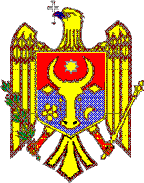 GUVERNUL REPUBLICII MOLDOVAHOTĂRÂREA nr___din ____________________2022ChișinăuCu privire la instituirea Sistemului Informațional de Supraveghere a Bolilor Transmisibile și Evenimentelor de Sănătate Publică -----------------------------------------------------În temeiul prevederilor art.22 lit. d) din Legea nr. 467/2003 „Cu privire la informatizare și la resursele informaționale de stat cu modificările ulterioare, în conformitate cu art. 5, art. 20 a Legii nr 10/2009 privind supravegherea de stat a sănătăţii publice, Guvernul HOTĂRĂȘTE:Se instituie Sistemul Informațional de Supraveghere a Bolilor Transmisibile și Evenimentelor de Sănătate Publică.Se aprobă:Conceptul Sistemului Informațional de Supraveghere a Bolilor Transmisibile și Evenimentelor de Sănătate Publică (SI SBTESP), inclusiv cu subsistemele aferente, conform anexei nr. 1;Regulamentul privind organizarea și funcționarea Sistemului Informațional de Supraveghere a Bolilor Transmisibile și Evenimentelor de Sănătate Publică (SI SBTESP), conform anexei nr. 2.Hotărârea Guvernului nr. 586/2017 pentru aprobarea Regulamentului privind modul de ținere a Registrului medical, (Monitorul Oficial al Republicii Moldova, 2017, nr. 277–288, art. 703), cu modificările ulterioare, se modifică după cum urmează:1) În tot cuprinsul Regulamentului privind modul de ținere a Registrului medical, cuvintele „Sistemul informațional automatizat „Registrul de evidență a vaccinării împotriva COVID-19 (SIA RVC-19)” la orice formă gramaticală, se substituie cu cuvintele „,Sistemul Informațional de Supraveghere a Bolilor Transmisibile și Evenimentelor de Sănătate Publică (SI SBTESP)” la forma gramaticală corespunzătoare.2) punctul 15 se completează cu subpunctul 7), cu următorul cuprins:„7) Fișa de anchetare epidemiologică a focarului de boală infecțioasă .”.Finanțarea se va efectua din contul și în limitele mijloacelor aprobate anual în bugetul public național, precum și din alte surse, conform legislației.Prezenta hotărâre intră în vigoare la data publicării în Monitorul Oficial al Republicii Moldova.Prim-ministru                                                       NATALIA GAVRILIȚAContrasemnează:Ministrul sănătăți                                                Ala NEMERENCO